 At the turn of the Century the Manor & Lands belonged to the Ecclesiastical Commissioners for England. In 1832 William Fifield Holtom, who was born in Alderminster to Stephen Holtom, Farmer, & his wife, moved with the rest of the family in to Cleeve Prior where they rented the Manor House & Estates. William married Juliana Tomes [born in 1825 in Cleeve Prior] on the 3rd June 1852, one of two marriages to take place between the families. The union unusually produced only one offspring daughter Julia, who was born in 1854. In 1886 the death of William is recorded at the Manor and the Manor stayed in the possession of Juliana who died in 1906, when It passed to Julia who continued to live in the house. 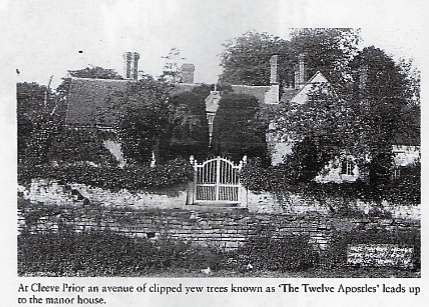 Julia married William Garfield Hiorns from Honeybourne who bought the Manor & its Lands from the Church on the 18th October 1917 & they continued in residence till his death at the Manor In 1921. The Manor was sold & Julia moved in to Mill House which became the possession of the family when they bought the Manor from the Church, along with the Mill by the river. She stayed here till her death in the house on the 28th January 1945Julia Sold the Manor to Christopher Grey. We do not know much of the history during Chris Greys time but we do know that he sold the land a mill site to Birmingham Anglers in the 1930’sOn 26th March 1945 Christopher Grey sold the Manor & cottages known as Manor Farm to Mr A.E Wiley from Sutton Coldfield, the Chairman of Ansell’s Brewery, for £40,000.  This comprised of seven parcels of land and property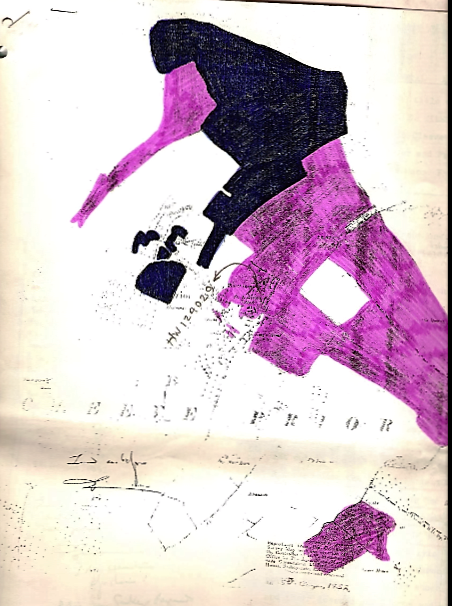 The purchase covered the Manor and all lands in the Parish of Cleeve Prior  and the Parish of Salford Priors [area Pink]Cleeve PriorAll the building equipment pasture & arable land described as  Kemises Farm [coloured blue]The cottage, garden & outbuildings belonging to the Smithy.All the 11.177  acres of land & pasture in the county of Warwickshire, being vineyard43.128 acres of land in the Parish of Salford Priors in 6 parcels6.224 acres Meadow & Pasture land situated near Salford Priors in the Parish of Cleeve PriorThe cottage called Temple Croft & 69.148 acres in the Hamlet of  Marlcliffe in the Parish of Bidford[Chroniclers note where there is a “1” in the table this notes that the original area was still current, if there is any other figure this is the amount recorded in the document] On   June 1951 Arthur Wiley conveyed to Elizabeth Manning a cottage called Greystones [formerly Temple Croft] and surrounding land an area of 2100 sq. yd.The Lloyd Brothers bought the Manor & lands on the 15th December 1961.As part of the deal on the same day they sold off a property, which was, 1 The Green to Robert & Elaine Milward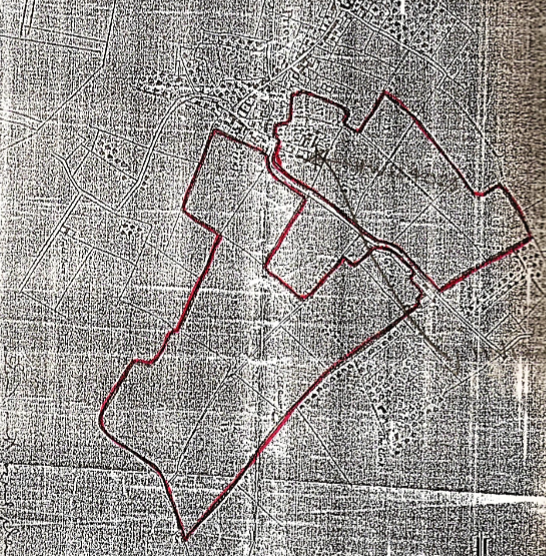 We can see from the picture below the layout of the Manor & farm at this time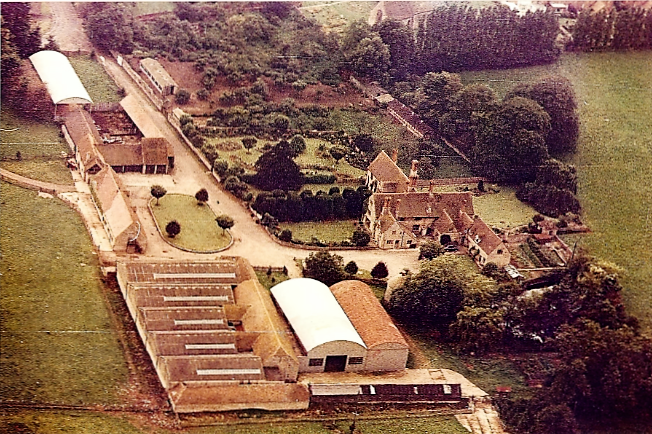 Bert Lloyd, the surviving member of the Lloyd family, subsequently sold further properties & lands as follows:29th April  1983 plot 3 Manor Court to Brian Richard Grubb20th December 1983 plots 1& 2 Manor Court to Brian Richard Grubb31st May 1985 plots 4,5 & 6 Manor Court to Brian Richard Grubb24th June 1987, a plot of land as an extension to the church yard of St Andrews Churchyard Cleeve Prior30th October 1987 165.77 acres of land to the Bowen familyOn the 28th of April 1989 the executors of the Lloyd estate sold the Manor and surrounding lands,36.68 acres in total to Barrie & Anita Homer, who then developed the site as we see it todayCountyNoDescriptionArea in AcresCultivationConveyance Dec 1961 to Lloyds£40kMortgaged by Lloyds in 1966 for £12kMortgaged by Lloyds in 1969 for £10kWorcs22Second Allotment11.65ArableWorcs23The Breach12.44ArableWorcs41Thoughter Ground31.499Arable111Worcs98The Low Hill26.574Pasture111Worcs100Far Dead Furlong13.13Arable111Worcs144Green Dead Furlong14.93Pasture111Worcs146Farm Buildings road etc..85Farm Buildings111Worcs147Farm Buildings Yard etc..733Farm Yard etc.111WorcsPart 148Crow Close 11.90Pasture111Worcs150Stack Yard.39Rick Yard111Worcs151Barn & Stack yard.457Rick Yard111Worcs152Pond.155pond111Worcs153Manor House & Buildings1.054Manor Hse & Blds111Worcs154Garden.275Garden111Worcs155Orchard1.374Orchard111Worcs157Well Close5.364Pasture111WorcsPart 1614 cottages & Gardens.660cottages & Gardens111WorcsPart 195 aMill Coppice2.031scrubWorcsPart 198Hill Ground & Boathouse Site6.743scrubWorcs219Fox Hill11.513PastureWorcs221 aLock Island.132ScrubWorcs222Horse Pleck4.144PastureWorcs224Part of Millams25.364PastureWorcs226Fourth Allotment7.458PastureWorcs236Fox Hill Meadow11.095PastureWorcsPart 246Part of Pasture0.31PondWorcs247Osier Bed.310IslandWorcs197Mill & cottages.247MillPart 135Two Cottages & Gardens.382CottagesWarwick’sSalford Priors23Whitley Bed Osiers.125IslandCountyNoDescriptionArea in AcresCultivationConveyance Dec 1961 to Lloyds£40kMortgaged by Lloyds in 1966 for £12kMortgaged by Lloyds in 1969 for £10kWorcs213Lime Kiln5.69Arable111Worcs149Ran Close3.579Pasture111Worcs103The Dicken11..142Arable111Worcs214Seed Ground8.618Arable111Worcs105Temple Ground13.121Arable111Worcs106Bidford Ground13.392Arable1Worcs250Meadow8.910PastureWorcs230Meadow.615PastureWorcs232Hurst Leys.587PastureWorcs233Meadow.619PastureWorcs235Meadow1.795PastureWorcs220Meadow Land11.309PastureWorcs231Part of Hurst Leys2.026PastureWorcs234The Leys1.894PastureWorcs259Avon Meadow7.869PastureWorcs260Lower Meadow15.755PastureWorcs261Cleeve Meadow4.239Pasture101?15.0011CountyNoDescriptionArea in AcresCultivationConveyance Dec 1961 to Lloyds£40kMortgaged by Lloyds in 1966 for £12kMortgaged by Lloyds in 1969 for £10kWorcs235Meadow1.795PastureWorcs220Meadow Land11.309PastureWorcs231Part of Hurst Leys2.026PastureWorcs234The Leys1.894PastureWorcs259Avon Meadow7.869PastureWorcs260Lower Meadow15.755PastureWorcs261Cleeve Meadow4.239PastureCountyNoDescriptionArea in AcresCultivationConveyance Dec 1961 to Lloyds£40kMortgaged by Lloyds in 1966 for £12kMortgaged by Lloyds in 1969 for £10kWarwick12Brook Furlong [Incl Quarry]17.89Pasture111Warwick13Brook leys9.132Pasture111Warwick28The Hill Ground13.487Pasture111Warwick29Long Furlong22.237Pasture111WarwickPart 31Barn Ground5.806Arable11131 a/b?.833.833.673Warwick32Barn Buildings and Fold Yard.445Barns111Warwick33Temple Cottage & Garden.151Cottage234.551236.159235.809